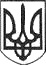 РЕШЕТИЛІВСЬКА МІСЬКА РАДАПОЛТАВСЬКОЇ ОБЛАСТІВИКОНАВЧИЙ КОМІТЕТ РІШЕННЯ29 листопада 2019 року                                                                                       №193Про виплату грошовоїдопомоги 	Відповідно  до ст. 34 Закону  України  ,,Про  місцеве   самоврядування  в Україні”, рішення  Решетилівської міської ради сьомого скликання  від 09.11.2018 року № 413-11-VII ,,Про  затвердження  Комплексної програми  соціального  захисту населення  Решетилівської міської  ради на 2019-2023 роки”                    (11 позачергова сесія)  (зі змінами), протоколу  засідання  комісії щодо визначення суми  виплати   грошової  допомоги  на  лікування   жителям  громади,   які   опинилися  у  складних життєвих  обставинах  від  20 листопада  2019 року № 17,   розглянувши  заяву і  подані  документи  гр. Даценко О.В.  та  необхідність у постійному лікуванні  її  дитини  Даценко А.Р.,  виконавчий комітет Решетилівської   міської   ради ВИРІШИВ:     	Відділу бухгалтерського обліку, звітності та адміністративно-господарського  забезпечення  (Момот С.Г.) виплатити,  як виняток,  грошову  допомогу  в  розмірі  10000  (десять тисяч) грн. Даценко  Оксані  Володимирівні,    яка    зареєстрована     за     адресою:    вул.     Українська, 2   м. Решетилівка  Полтавської  області  на  лікування   дитини   Даценко   Анни   Русланівни.Перший заступник міського голови                                                  І.В.СивинськаМомот Д.С., 2 19 67Керуючий справами                                                                     Т.А. МалишНачальник відділу з юридичних питаньта управління комунальним майном                                          Н.Ю. КолотійНачальник відділу бухгалтерськогообліку, звітності та адміністративно-господарського забезпечення - головний бухгалтер                                                                     С.Г. МомотНачальник відділу організаційно-інформаційної роботи, документообігута управління персоналом                                                          О.О. МірошникНачальник відділу сім’ї, соціальногозахисту та охорони здоров’я                                                       Д.С. МомотСПИСОК РОЗСИЛКИрішення виконавчого комітету Решетилівської міської  радивід  29.11.2019 року №  193 „Про  виплату   грошової  допомоги”Начальник  відділу  сім’ї, соціальногозахисту та охорони здоров’я                                                           Д.С. Момот№ з/пАдресатКількість рішеньКількість копій1Відділ організаційно-інформаційної роботи, документообігу та управління персоналом1-2Керуючий справами-13Відділ сім’ї, соціального захисту та охорони здоров’я-14Відділ бухгалтерського обліку, звітності та адміністративно-господарського забезпечення-1